DUBAİ SİGORTA POLİÇE TRANSFERİDubai sigortadan transfer dosyası almak için Aktif ekranına gelinir. Genel sekmesi altında EXPORTER'e tıklanır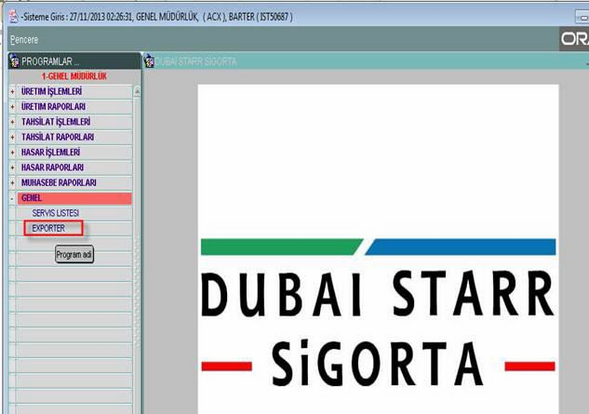 Gelen ekranda tarih aralığı verilir. Seçilen tarih aralığı için XML oluştur butonuna tıklanır.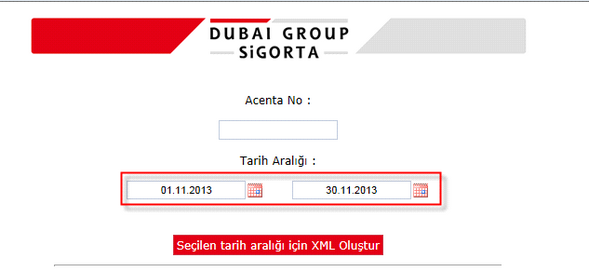 